7.4. ANEXO 4: DEVOLUCIÓN DE PAGOS EN EXCESOS O ERRÓNEOS. TRABAJADOR INDEPENDIENTE VOLUNTARIO.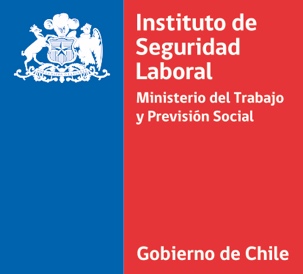 Folio N°____________ ________________      _____________      _________________	           Sucursal Receptora                 Fecha Recepción 		  Nombre del funcionario ReponsableDEVOLUCIÓN DE PAGOS EN EXCESOS Y ERRÓNEOS. TRABAJADOR INDEPENDIENTE VOLUNTARIO 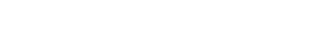 (Este formulario se debe entregar de manera presencial en una sucursal del Instituto de Seguridad Laboral)I.  IDENTIFIQUE AL/LA TRABAJADOR/A QUE SOLICITA DEVOLVER LO COTIZADO EN EXCESO:* Son datos ObligatoriosII.  IDENTIFIQUE LA OPCION DE PAGO A CONSIDERAR, EN CASO QUE LA DEVOLUCIÓN SEA APROBADA***: (**) El solicitante debe ser el Trabajador Independiente, representante legal o apoderado.El interesado del cobro acepta que el monto del pago sea abonado a la opción de pago que ha señalado anteriormente. El pago será cursado si cumple con los requisitos para la devolución y habiéndose aprobado la solicitud. (**) En caso de contar con cuenta corriente para el depósito, la cuenta del empleador o del apoderado debe ser nominativa. (***) La suscripción de este formulario, optando por el pago a través de un depósito, autoriza a esta institución para efectuar el pago por cotizaciones pagadas en exceso o erróneamente en la cuenta que se indique. III. EN CASO DE SELECCIONAR LA OPCIÓN GIRO DE UN CHEQUE O VALE VISTA, ÉSTE SERÁ ENTREGADO:             Cualquier Sucursal del Banco Estado	 IV. CAUSA DE LA COTIZACIÓN EN EXCESO O ERRÓNEA Cotización en exceso Cotización erróneaV. DOCUMENTOS ADJUNTOS (si esa entidad incluye documentos no especificados en el siguiente listado como necesarios para la tramitación de la solicitud, incorporarlos)Para dar tramitación a su solicitud, se le solicita acompañar, a lo menos, los siguientes antecedentes:Firma, RUT y nombre del solicitante             Timbre de recepciónNombre del solicitante (beneficiario)*RUN  del solicitante (beneficiario)*Apoderado o representante legal que solicita la devolución* RUN Solicitante (apoderado o R. Legal)* Domicilio solicitante (beneficiario)*CiudadRegiónTeléfono Contacto 1*Teléfono Contacto 2Correo Electrónico *Nombre o Razón Social si es entidad empleadora*RUTCta. Cte.** N°BancoBancoCta. Ahorro** N°BancoBancoCta. Vista** N°BancoBancoCta. RUT N°BancoBancoVale Vista***Cheque***Período SolicitadoCAUSALES DesdeHastaError en la tasa de cotización adicional diferenciada Cotización por remuneración mayor al tope imponible Licencia médica Renta imponible mayor a la que correspondía Dictamen de la de la Superintendencia de Seguridad Social Otra: Período SolicitadoCAUSALESDesdeHastaCotización pagada en un mes por el cual no se cotizó para AFP y salud común (ISAPRE o FONASA)Trabajador independiente  voluntario no afiliado a ningún Organismo Administrador  de la Ley N° 16744 16.744Doble pago de cotizaciónCarta de solicitudPlanillas de declaración y pago de cotizacionesCopia de cédula de identidad del solicitantePoderCertificado de cotizaciones de ISAPRE o FONASACertificado de cotizaciones en AFPRegistro como cotizante voluntarioCopia de licencia médicaCertificado SII retenciones operación renta, si correspondeOtros: